 	Study timetable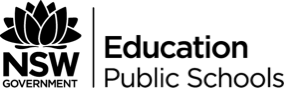 After discussing study needs with his class teachers, Mitchell timetables the following: 2 hours of English, maths and legal studies; 3 hours of modern history and Japanese; 1 hour for senior science. His study timetable is below.TimeMondayTuesdayWednesdayThursdayFridaySaturdaySunday7:00amwork8:00amschoolschoolschoolschoolschoolwork9:00amschoolschoolschoolschoolschoolwork10:00amschoolschoolschoolschoolschoolworkEnglish11:00amschoolschoolschoolschoolschoolworkmodern history12:00pmschoolschoolschoolschoolschoollunch1:00pmschoolschoolschoolschoolschoolJapaneselunch2:00pmschoolschoolschoolschoolschoollegal studies3:00pmschoolschoolschoolschoolschoolmodern historylegal studies4:00pmmodern historysenior science5:00pmhomeworkhomeworkhomeworkworkmaths6:00pmdinnerdinnerdinnerworkfriendsdinnerdinner7:00pmEnglishJapaneseworkfriends8:00pmmathsvolleyballJapanesehomeworkfriends9:00pmvolleyball